FORMULAIRE D’ADHÉSION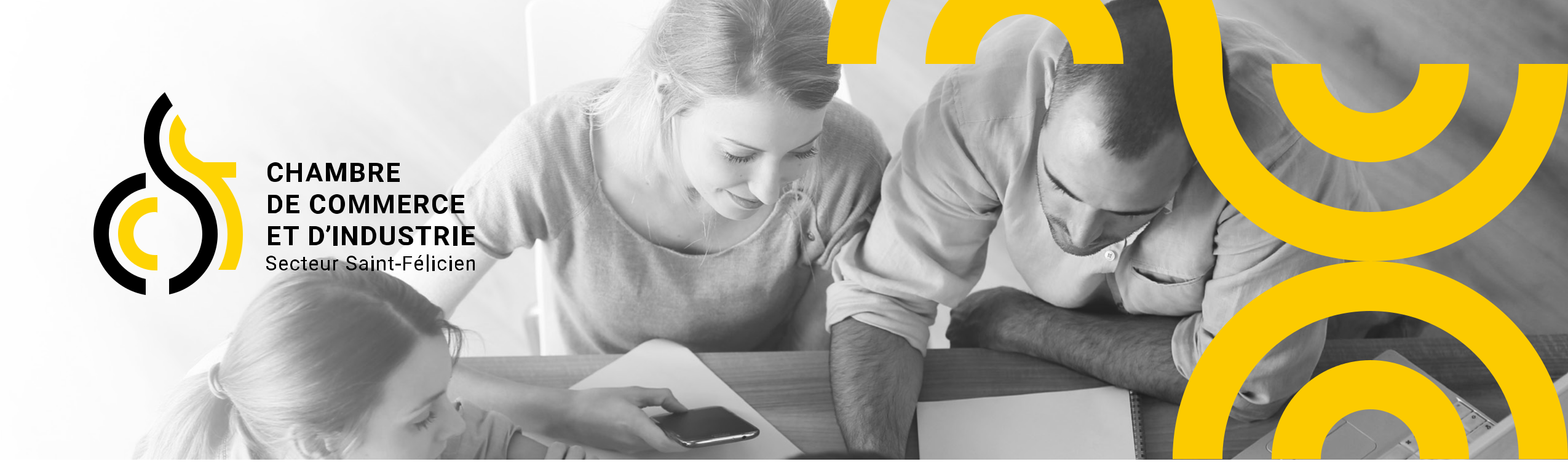 2021Mon entreprise souhaite devenir membre de la Chambre de commerce et d’industrie secteur St-Félicien et contribuer au soutien du développement économique de mon milieu.IDENTIFICATIONNom de l’entreprise :Propriétaire :Autre personne contact :Adresse complète :Téléphone :Adresse courriel :Site internet :Description de l’entrepriseDécrivez brièvement vos produits et/ou servicesAutres informations-Nombre d’employés : -Date de fondation J / M / A : Cochez le profil de votre entreprise 		Tx inclus	Entreprise de 1 à 5 employés	133$	152.92$	Entreprise  de 6 à 15 employés	175$	201.21$	Entreprise de 16 à 25 employés	204$	234.55$	Entreprise de 26 à 50 employés	234$	269.04$	Entreprise de 51 à 100 employés	318$	365.62$	Entreprise de 101 à 150 employés	408$	469.10$	Entreprise de 151 à 500 employés	790$	908.30$	Déléguée	69$	79.33$	Travailleur autonome	86$	98.88$	OSBL51	51$	58.64$	Parapublique et gouvernementale	291$	334.58$	Institution financière	321$	369.07$Offre avantage aux membresNous vous proposons d’offrir aux membres de la CCI secteur Saint-Félicien un privilège :Je suis intéressé (e) à offrir un privilège aux membres	 Oui	 NonAutorisation de fournir à des organismes votre courriel	 Oui	 NonDéclarationJe soussigné, en demandant à la Chambre de commerce et d’industrie secteur Saint-Félicien l’acceptation de mon entreprise comme membre pour l’année 2021, autorise l’inscription des coordonnées de mon entreprise sur le site internet de la chambreDate : 	Signature :Paiement par carte de crédit https://paiement.ccistfelicien.com/fr/page-de-paiement/index/ADRESSE DE RETOURs.v.p retourner votre formulaire d’adhésion avec votre paiement à l’adresse suivante :Chambre de commerce et d’industrie secteur Saint-Félicien1209, Boul. Sacré-Cœur C.P. 34, Saint-Félicien (Québec) G8K 2P8